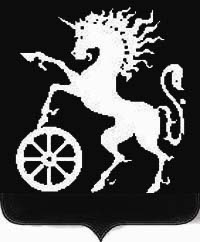 РОССИЙСКАЯ ФЕДЕРАЦИЯКРАСНОЯРСКИЙ КРАЙБОГОТОЛЬСКИЙ ГОРОДСКОЙ  СОВЕТ ДЕПУТАТОВПЯТОГО СОЗЫВАР Е Ш Е Н И Е26.09.2019                                     г. Боготол                                         № 17-226О внесении изменений в решение Боготольского городского Совета депутатов «Об утверждении структуры администрации города Боготола»В целях приведения нормативных правовых актов в соответствие с Уставом города Боготола,  руководствуясь статьями 32, 70 Устава города, Боготольский  городской  Совет депутатов  РЕШИЛ:1. Внести  в решение Боготольского городского Совета депутатов от 23.12.2010 № 4-92 «Об утверждении структуры администрации города Боготола» (в ред. от 02.02.2017 № 7-66) следующие изменения:          1.1. Приложение № 1 к решению Боготольского городского Совета депутатов изложить в редакции согласно приложению к настоящему решению.2.	Контроль за исполнением настоящего решения возложить на председателя Боготольского городского Совета депутатов.            3. Разместить настоящее решение на официальном сайте муниципального образования город Боготол www.bogotolcity.ruв сети Интернет.    4.	Решение вступает в силу с 01.10.2019 года.Исполняющий полномочия                                  ПредседательГлавы города Боготола                                          Боготольского городского                                                                            Совета депутатов___________  Е.М.Деменкова                               __________ А.М. Рябчёнок                                                                     Приложение                                                                                               к решению Боготольского                                                                                                   городского Совета депутатов                                                                                    от 26.09.2019 № 17-226СТРУКТУРААДМИНИСТРАЦИИ ГОРОДА БОГОТОЛА№ п/пНаименование должности (структурного подразделения)Количество единиц1Глава города12Заместители Главы города:2.1Заместители Главы города по направлениям деятельности в соответствии с распределением обязанностей23Аппарат3.1Главный специалист по ГО, ЧС  пожарной безопасности и специальной работе13.2Специалист 1-й категории по мобилизационной работе13.3Главный архитектор13.4.Главный специалист – ответственный секретарь комиссии по делам несовершеннолетних и защите их прав 13.5.Ведущий специалист – ответственный секретарь административной комиссии муниципального образования города Боготола13.6.Ведущий специалист – юрист администрации города Боготола14Органы администрации города с правами юридического лица4.1Финансовое управление95Структурные подразделения администрации города без образования юридического лица5.1Отдел экономического развития и планирования45.2.Отдел архитектуры, градостроительства, имущественных и земельных отношений105.3Отдел культуры, молодежной политики, спорта и туризма45.4Отдел по работе с обращениями граждан и служебной корреспонденции45.5Отдел опеки и попечительства4